Learning questions: 	How is capitalism embedded in a trading system?Themes that arise from the workshop are capitalism and trade relationships.By the end of this workshop participants should have:Engaged with the idea of capitalism and trade relationshipsMaterials:Laptop/Desktop/Smartphone/Tablet accessibilityInternet ConnectionDrawing materials e.g. markers, pens etc.A4 blank papersPieces of clothing as propsA recording device e.g. digital camera, smartphone etc.Outline planVideo Message (in-character)Trading System Explanation/Laws	TikTok Video Consider this…Reflection paperDetailed PlanEach task is given in an individual “.pdf” page, making it clearer and easier for the participant to be engaged.Lure: Video Message (in-character)One of the facilitators assumes a character within the world of CIRCLE. They are the “Communications Officer” of CIRCLE and they introduce this week’s task.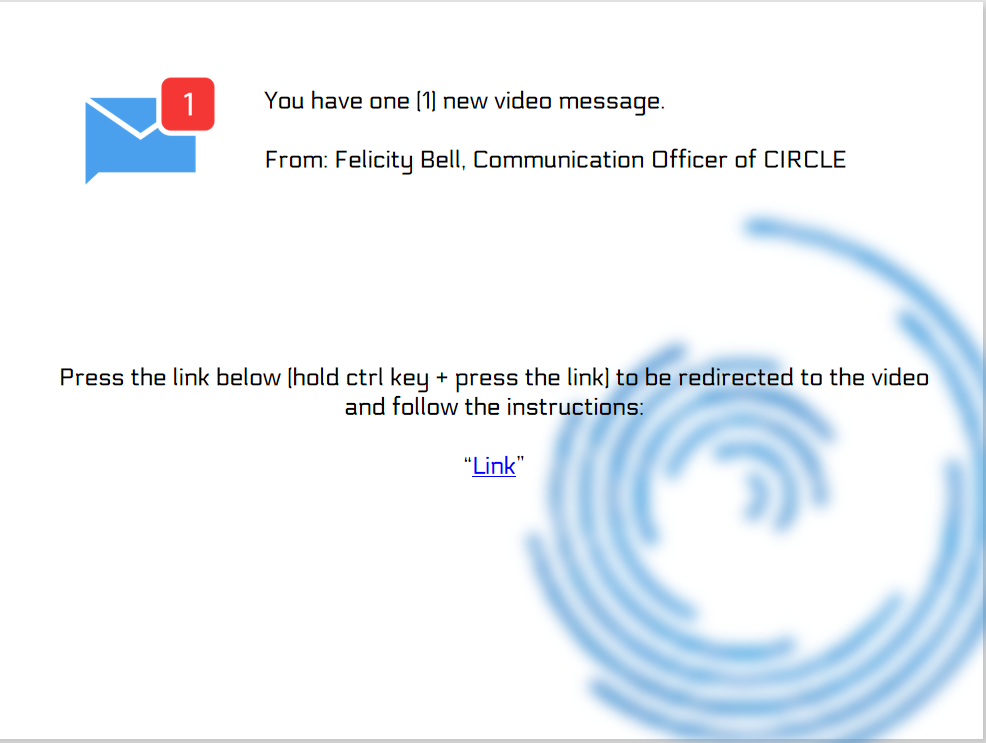 (video script)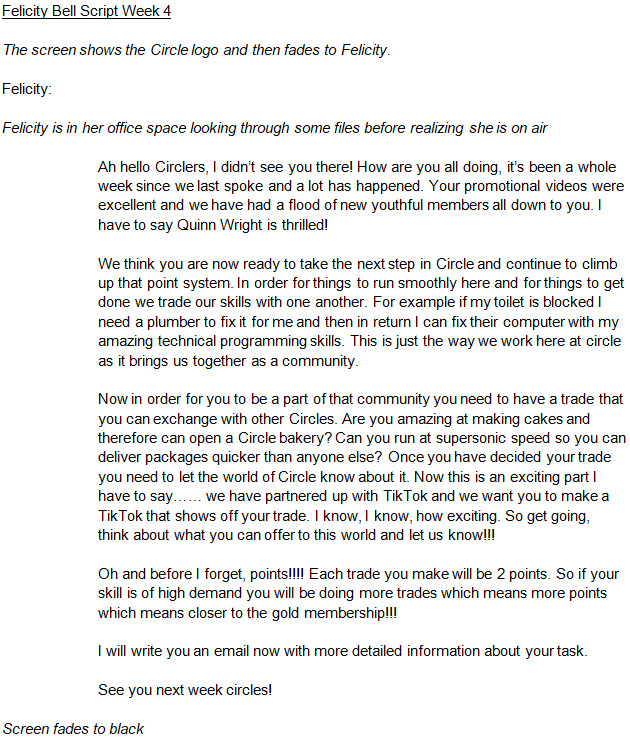 Link: “”Reflection Question: How is an awarding system beneficial to each level of hierarchy? What does practically mean for someone to be on the top or the bottom?Building belief: Trading System Explanation/LawsThe participants are given the context of the new trading system along with the laws that constitute that system via an e-mail from Felicity Bell, Communications Officer of CIRCLE (facilitator in-role).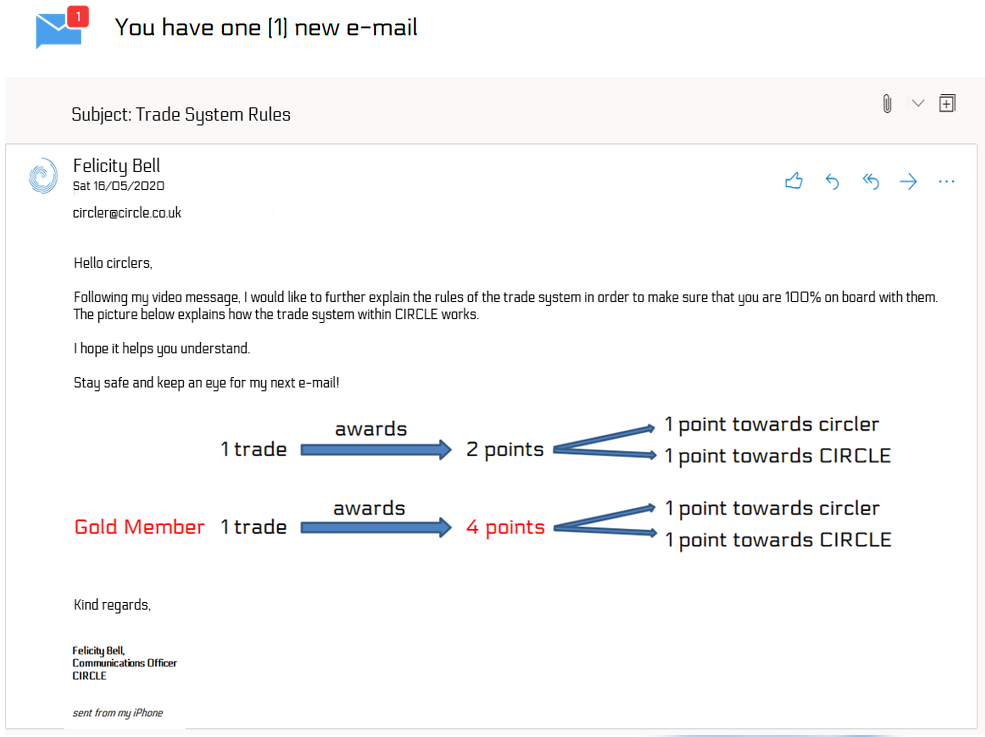 Reflection Question: What are the criteria that a systems needs to meet in order to be considered fair? How could an awarding system be in favour of the people on the upper levels?Into action: TikTok VideoThe group is given a follow up e-mail from Felicity Bell, Communication Officer of CIRCLE (facilitator in-role) explaining that CIRCLE is collaborating with TikTok and they are asked to advertise their trade through a TikTok video. They are also invited to post their creations in the group chat.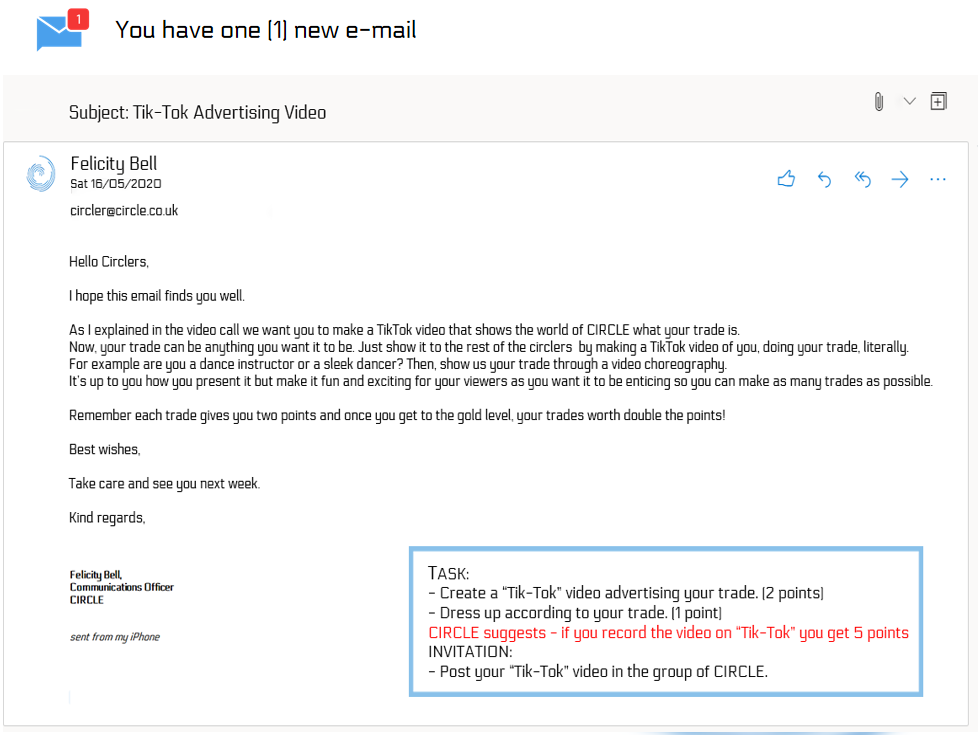 Reflection: Consider this…The group is offered a video message from one of the facilitators (out-of-role) asking them some of the reflection questions offered in the workshop plan along with critical questions on the topics and themes touched in this week’s workshop plan.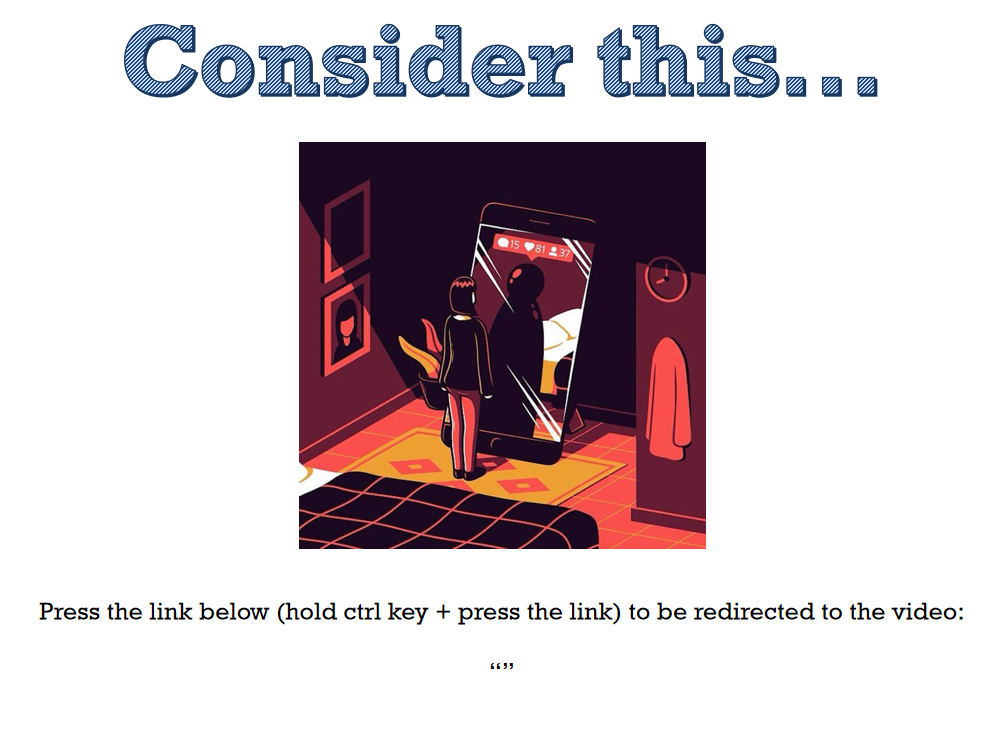 (Video Script) 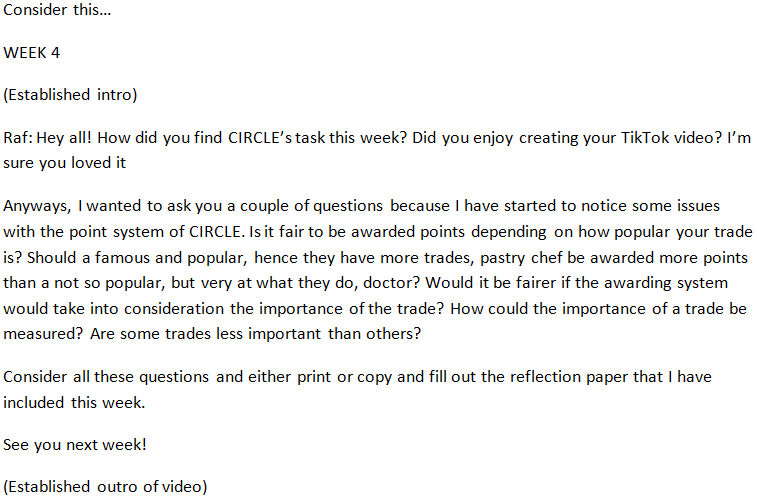 Link: “”Reflection PaperThe group is given a reflection paper template to help them reflect on the questions that have been asked by the facilitator out-of-role. They can either print out or copy that paper.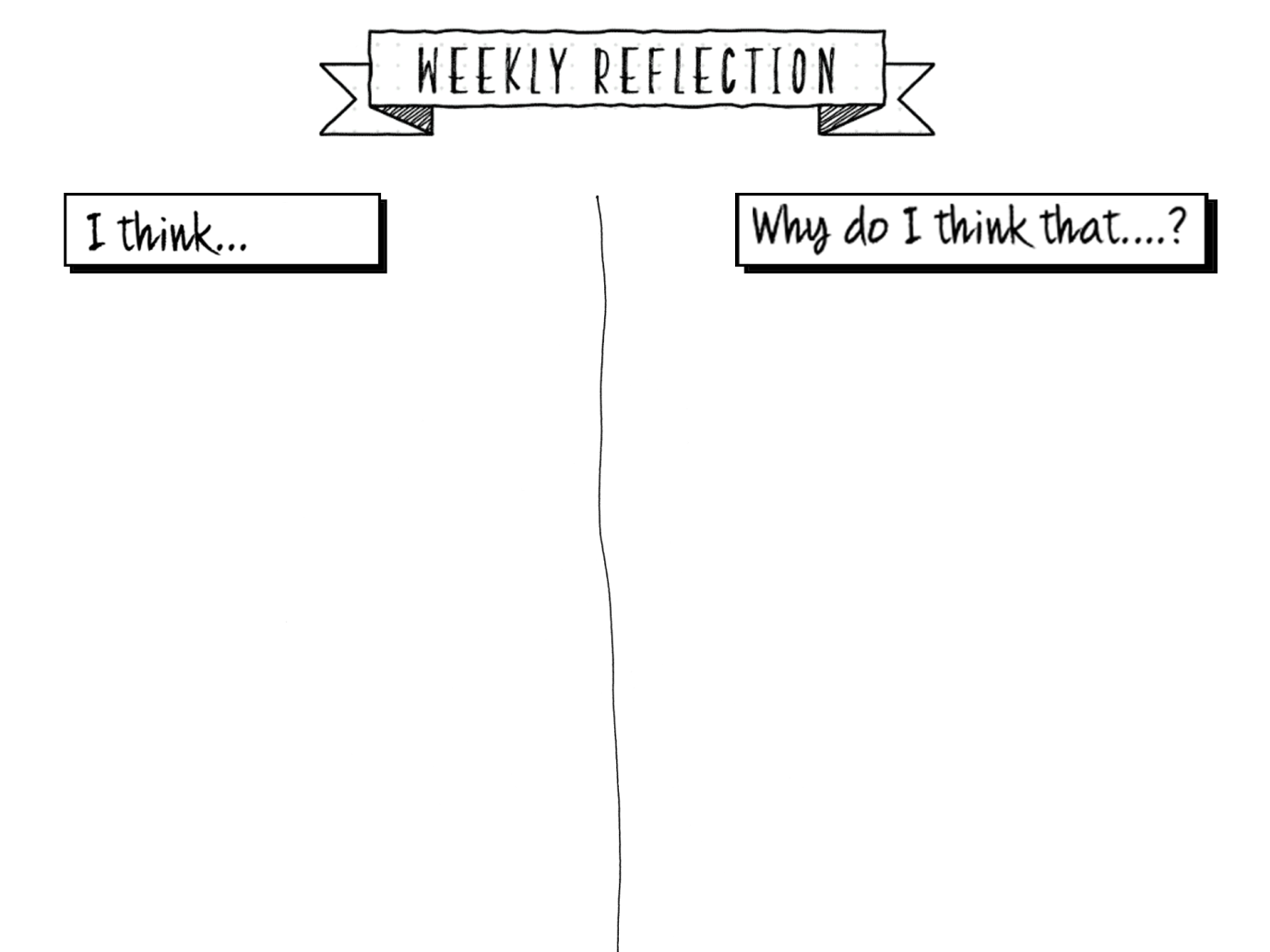 Workshop ends